13ª Reunión de la Conferencia de las Partes Contratantes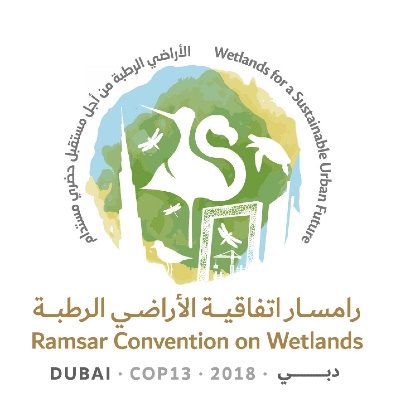 en la Convención de Ramsar sobre los Humedales“Humedales para un futuro urbano sostenible”Dubái, Emiratos Árabes Unidos21 a 29 de octubre de 2018Proyecto de informe diarioTercer día – Miércoles 24 de octubre (Sesión plenaria, por la tarde)Miércoles 24 de octubre de 201815:15 – 18:10 Sesión plenariaPunto 18 del orden del día: Examen de los proyectos de resolución y de recomendación presentados por las Partes Contratantes y el Comité Permanente (continuación)18.19 Proyecto de resolución sobre la importancia de los humedales [para][en el contexto de] la paz y la [seguridad humana][seguridad] 1.	El Senegal presentó el proyecto de resolución incluido en el documento COP13 Doc.18.19.2.	Francia y Rwanda en principio apoyaron el proyecto de resolución pero opinaron que mejoraría con algunos cambios.3.	Francia, apoyada por Ucrania, propuso el establecimiento de un grupo de trabajo para que preparara una versión revisada. 4.	Australia, Bélgica, el Brasil, el Canadá, Chile, Colombia, Cuba, los Estados Unidos de América, el Japón, la República Dominicana, la República Islámica del Irán, Tailandia y Turquía no apoyaron el proyecto de resolución tal y como se había presentado y opinaron que algunos aspectos importantes no correspondían al ámbito de aplicación ni a las competencias de la Convención. 5.	La Presidencia estableció un grupo de trabajo para que siguiera debatiendo sobre el proyecto de resolución y pidió a todas las Partes Contratantes que tuviesen propuestas de enmienda que las comunicasen a la Secretaría en las dos horas siguientes a la clausura de la sesión. Explicó que las propuestas se facilitarían a la presidencia del grupo de trabajo una vez que esta fuera designada.  18.6 Proyecto de resolución sobre el examen del cuarto Plan Estratégico de la Convención de Ramsar6.	La Secretaría presentó el proyecto de resolución incluido en el documento COP13 Doc.18.6.7.	Australia, Austria en nombre de los Estados miembros de la Unión Europea, Bélgica, Burundi, el Canadá, los Estados Unidos de América, Malawi en nombre de la región de África, la República Islámica del Irán y Tailandia apoyaron el proyecto de resolución, y Austria en nombre de la UE, Bélgica, el Canadá, los Estados Unidos de América y Tailandia señalaron que tenían propuestas de enmienda que realizar.8.	China señaló las faltas de congruencia entre las definiciones de “humedal” que se aplican en la Convención de Ramsar y en la Agenda 2030.9.	La Presidencia pidió a todas las Partes Contratantes que tuviesen propuestas de enmienda que las comunicasen a la Secretaría en las dos horas siguientes a la clausura de la sesión a fin de poder preparar una versión revisada del proyecto de resolución para su examen en una sesión ulterior. 18.7 Proyecto de resolución sobre la mejora de la aplicación y visibilidad de la Convención y de las sinergias con otros acuerdos multilaterales sobre el medio ambiente e instituciones internacionales10.	La Secretaría presentó el proyecto de resolución contenido en el documento COP13 Doc.18.7.11.	China, eSwatini en nombre de la región de África, Francia y la República Islámica del Irán expresaron su apoyo general al proyecto de resolución contenido en el documento COP13 Doc.18.7. El Canadá, Colombia, Ecuador, los Estados Unidos de América, la India y el Reino Unido, que habló además en nombre de Finlandia, indicaron que tenían enmiendas que proponer.12.	Turquía declaró que, en caso de que se conservara el párrafo 34 existente en una resolución aprobada, formularía una reserva a ese párrafo.13.	El observador de la Secretaría del Convenio sobre la Diversidad Biológica alentó a la participación de la Convención de Ramsar en la elaboración del Marco para la diversidad biológica posterior a 2020.14.	El Presidente pidió a todas las Partes Contratantes que tuviesen propuestas de enmienda que las comunicasen a la Secretaría en las dos horas siguientes a la clausura de la sesión a fin de poder preparar una versión revisada del proyecto de resolución para su examen en una sesión ulterior. 18.25 Proyecto de resolución sobre los humedales en las regiones polares y subpolares15.	Suecia presentó el proyecto de resolución contenido en el documento COP13 Doc.18.25, indicando que se había preparado una versión revisada. 16. 	La Argentina, Australia, el Canadá, Chile, China, Colombia, Dinamarca, el Ecuador, los Estados Unidos de América, Francia, el Japón, Nueva Zelandia, Noruega, el Reino Unido y Sudáfrica en nombre de la región de África propusieron enmiendas al proyecto de resolución, y muchas Partes expresaron su preocupación ante el hecho de que hubiera aspectos del actual proyecto que sobrepasaban el alcance y el mandato de la Convención de Ramsar.17.	La Presidencia estableció un grupo de trabajo encargado de preparar una versión revisada del proyecto de resolución para examinarlo en una sesión ulterior. Pidió a todas las Partes Contratantes que tuviesen propuestas de enmienda que las comunicasen a la Secretaría en las dos horas siguientes a la clausura de la sesión. Explicó que las propuestas se facilitarían a la presidencia del grupo de trabajo una vez que esta fuera designada.18.8 Iniciativas regionales de Ramsar para 2019-2021 y su marco operativo18.	La Secretaría presentó el proyecto de resolución que figuraba en el documento COP13 Doc. 18.8.19.	Las siguientes Partes tomaron la palabra a favor del proyecto de resolución en general, si bien realizaron varias observaciones específicas y propuestas de enmienda: Argentina, Australia, Bahrein, Bolivia (Estado Plurinacional de), Brasil, Chile, Colombia, Costa Rica, Cuba, Ecuador, Eslovenia, Estados Unidos de América, Japón, Mongolia, Nueva Zelandia, República Dominicana, Senegal, Suecia en nombre de los Estados miembros de la Unión Europea presentes en la COP13 y Turquía.20.	La Presidencia estableció un grupo de trabajo para seguir debatiendo el proyecto de resolución y presentar un informe a una sesión ulterior. Pidió a todas las Partes Contratantes que tuviesen propuestas de enmienda que las comunicasen a la Secretaría en las dos horas siguientes a la clausura de la sesión. Explicó que las propuestas se facilitarían a la presidencia del grupo de trabajo una vez que esta fuera designada.18.10 Estado de los sitios incluidos en la Lista de Humedales de Importancia Internacional21.	La Secretaría presentó el proyecto de resolución que figuraba en el documento COP13 Doc.18.10.22.	Las siguientes Partes y entidades tomaron la palabra a favor del proyecto de resolución en general, si bien realizaron varias observaciones específicas y propuestas de enmienda: Argentina, Australia, Austria en nombre de la región de Europa, Bolivia (Estado Plurinacional de), Botswana, Burkina Faso, Colombia, Costa Rica, República Dominicana, Ecuador, República Islámica del Irán, Kenya en nombre de la región de África, Liberia, Omán, Perú, Sudán del Sur, Uganda, Estados Unidos de América, Venezuela (República Bolivariana de), Zambia y el observador de BirdLife International.23.	La Presidencia pidió a todas las Partes Contratantes que tuviesen propuestas de enmienda que las comunicasen a la Secretaría en las dos horas siguientes a la clausura de la sesión. Explicó que las propuestas se facilitarían a la presidencia del grupo de trabajo una vez que esta fuera designada.Ramsar COP13 Rep.4